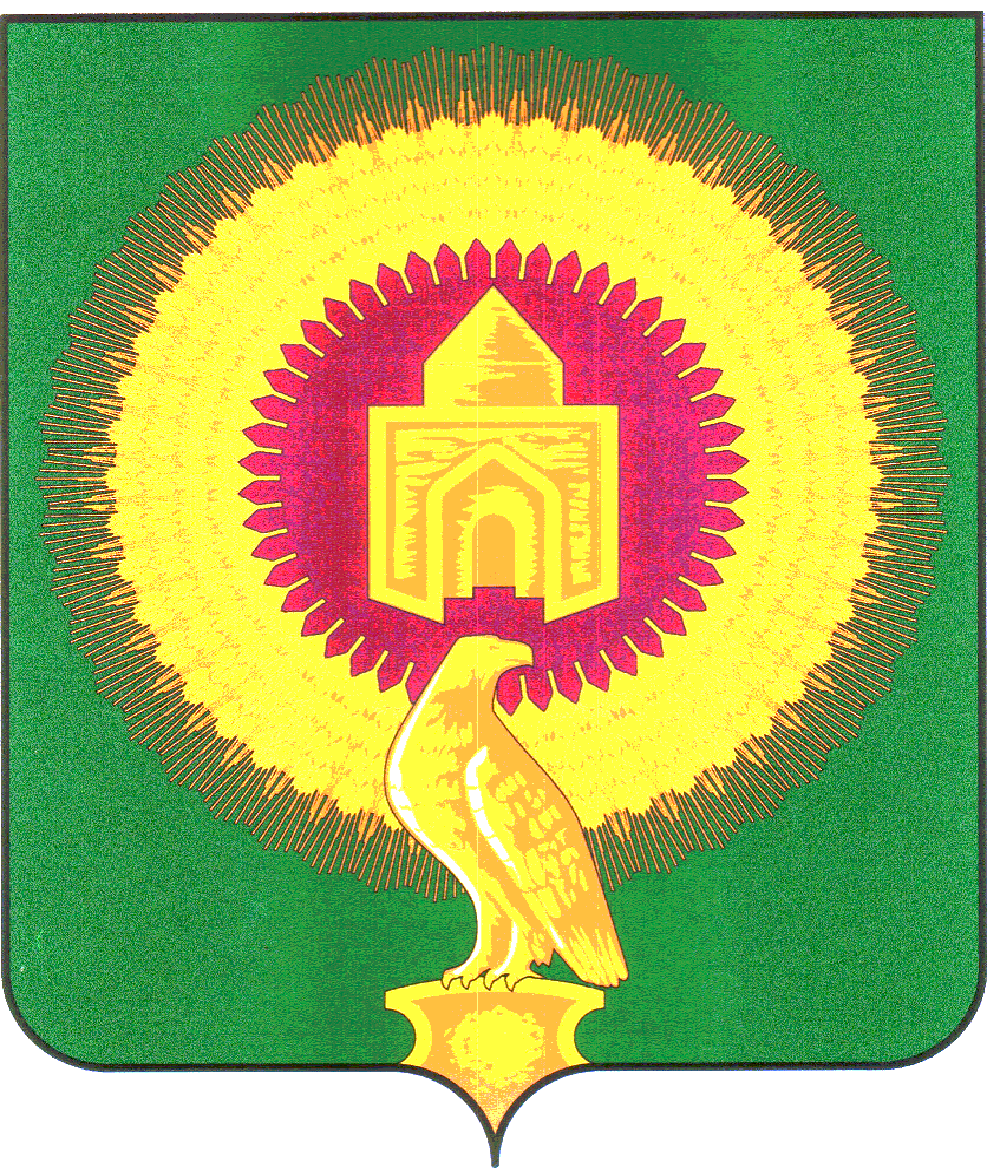                                                    СОВЕТ ДЕПУТАТОВ 	АЛЕКСЕЕВСКОГО СЕЛЬСКОГО ПОСЕЛЕНИЯ 	ВАРНЕНСКОГО МУНИЦИПАЛЬНОГО РАЙОНА  	ЧЕЛЯБИНСКОЙ ОБЛАСТИР Е Ш Е Н И Е  от     01.072015г  № 105 с.АлексеевкаОб  исполнении бюджета Алексеевского сельского поселения  за полугодие 2015г Заслушав доклад начальника финансового отдела А П Ивановой   «Об  исполнении  бюджета Алексеевского сельского поселения за   полугодие 2015г»  Совет депутатов Алексеевского сельского поселения     Варненского муниципального района    Челябинской областиРЕШАЕТ;1. Утвердить отчет  об исполнении бюджета  сельского поселения за полугодие 2015г по  доходам  в сумме  1473,77тыс руб       по расходам   в сумме 1639,35тыс руб            *  в разрезе  доходов  согласно    приложения  1           * по ведомственной структуре расходов ,согласно приложения № 2           *по распределению расходов по разделам, подразделам, целевым статьям и              видам    расходов   бюджетов Российской Федерации  согласно  приложения №3       Глава поселения                                                              В.И.ШевяковПриложение 1к  решению	Совета депутатовАлексеевского  сельского поселения	«Об исполнении бюджета 	Алексеевского сельского 	поселения за полугодие 2015г               	№ 15 от01.07.2015Исполнение бюджета Алексеевского сельского поселения по доходам за  полугодие 2015гПриложение № 2                                                                                                                     к  решению	Совета депутатовАлексеевского  сельского поселения	«Об исполнении бюджета 	Алексеевского сельского 	поселения за  полугодие 2015г              	№ 15 от01.07.2015Наименование КВДКВДКОСГУДоп. КДЗачисленоИтого1 473,77Налог на доходы физических лиц с доходов, источником которых является налоговый агент, за исключением доходов, в отношении которых исчисление и уплата налога осуществляются в соответствии со статьями 227, 227.1 и 228 Налогового кодекса Российской Федерации (сумма платежа (перерасчеты, недоимка и задолженность по соответствующему платежу, в том числе по отмененному))1.01.02.01.0.01.1.0001.1.00000012,84Налог на доходы физических лиц с доходов, полученных физическими лицами в соответствии со статьей 228 Налогового Кодекса Российской Федерации (сумма платежа (перерасчеты, недоимка и задолженность по соответствующему платежу, в том числе по отмененному))1.01.02.03.0.01.1.0001.1.0000000,08Налог на доходы физических лиц с доходов, полученных физическими лицами в соответствии со статьей 228 Налогового Кодекса Российской Федерации (суммы денежных взысканий (штрафов) по соответствующему платежу согласно законодательству Российской Федерации)1.01.02.03.0.01.3.0001.1.0000000,04Налог на имущество физических лиц, взимаемый по ставкам, применяемым к объектам налогообложения, расположенным в границах поселений (сумма платежа (перерасчеты, недоимка и задолженность по соответствующему платежу, в том числе по отмененному))1.06.01.03.0.10.1.0001.1.0000007,54Налог на имущество физических лиц, взимаемый по ставкам, применяемым к объектам налогообложения, расположенным в границах сельских поселений (пени по соответствующему платежу)1.06.01.03.0.10.2.1001.1.0000000,41Земельный налог с организаций, обладающих земельным участком, расположенным в границах сельских поселений (сумма платежа (перерасчеты, недоимка и задолженность по соответствующему платежу, в том числе по отмененному)1.06.06.03.3.10.1.0001.1.00000040,38Земельный налог с физических лиц, обладающих земельным участком, расположенным в границах сельских поселений (сумма платежа (перерасчеты, недоимка и задолженность по соответствующему платежу, в том числе по отмененному)1.06.06.04.3.10.1.0001.1.00000088,85Земельный налог с физических лиц, обладающих земельным участком, расположенным в границах сельских поселений (пени по соответствующему платежу)1.06.06.04.3.10.2.1001.1.0000009,28Государственная пошлина за совершение нотариальных действий должностными лицами органов местного самоуправления, уполномоченными в соответствии с законодательными актами Российской Федерации на совершение нотариальных действий (в части уплаты платежа)1.08.04.02.0.01.1.0001.1.0000002,60Доходы, получаемые в виде арендной платы, а также средства от продажи права на заключение договоров аренды за земли, находящиеся в собственности поселений (за исключением земельных участков муниципальных бюджетных и автономных учреждений)1.11.05.02.5.10.0.0001.2.00000073,16Прочие доходы от оказания платных услуг (работ) получателями средств бюджетов поселений1.13.01.99.5.10.0.0001.3.0000009,03Невыясненные поступления, зачисляемые в бюджеты поселений1.17.01.05.0.10.0.0001.8.00000028,06Дотации бюджетам поселений на выравнивание бюджетной обеспеченности2.02.01.00.1.10.0.0001.5.180129422,00Дотации бюджетам поселений на выравнивание бюджетной обеспеченности2.02.01.00.1.10.0.0001.5.180401335,00Дотации бюджетам поселений на поддержку мер по обеспечению сбалансированности бюджетов2.02.01.00.3.10.0.0001.5.180501322,67Дотации бюджетам поселений на поддержку мер по обеспечению сбалансированности бюджетов2.02.01.00.3.10.0.0001.5.18050410,00Субвенции бюджетам поселений на осуществление первичного воинского учета на территориях, где отсутствуют военные комиссариаты2.02.03.01.5.10.0.0001.5.10012046,18Межбюджетные трансферты, передаваемые бюджетам поселений из бюджетов муниципальных районов на осуществление части полномочий по решению вопросов местного значения в соответствии с заключенными соглашениями2.02.04.01.4.10.0.0001.5.18050235,83Межбюджетные трансферты, передаваемые бюджетам поселений из бюджетов муниципальных районов на осуществление части полномочий по решению вопросов местного значения в соответствии с заключенными соглашениями2.02.04.01.4.10.0.0001.5.18050429,84  Расходы бюджета сельского поселения за полугодие 2015года по ведомственной   Расходы бюджета сельского поселения за полугодие 2015года по ведомственной   Расходы бюджета сельского поселения за полугодие 2015года по ведомственной   Расходы бюджета сельского поселения за полугодие 2015года по ведомственной   Расходы бюджета сельского поселения за полугодие 2015года по ведомственной   Расходы бюджета сельского поселения за полугодие 2015года по ведомственной   Расходы бюджета сельского поселения за полугодие 2015года по ведомственной   Расходы бюджета сельского поселения за полугодие 2015года по ведомственной   Расходы бюджета сельского поселения за полугодие 2015года по ведомственной структуре расходов Алексеевского сельского поселенияструктуре расходов Алексеевского сельского поселенияструктуре расходов Алексеевского сельского поселенияструктуре расходов Алексеевского сельского поселенияструктуре расходов Алексеевского сельского поселенияструктуре расходов Алексеевского сельского поселения Наименование кодаведомствоРазделподраделцелевая статьявид расходоввид расходовсуммаАдминистрация Алексеевского сельского поселения Варненского муниципального района Челябинской обл8141 639,35ОБЩЕГОСУДАРСТВЕННЫЕ ВОПРОСЫ814010100823,02Функционирование высшего должностного лица субъекта Российской Федерации и муниципального образования814010102163,93Руководство и управление в сфере установленных функций органов государственной власти субъектов российской Федерации и органов местного самоуправления8140101020020000163,93Глава муниципального образования8140101020020300163,93Фонд оплаты труда государственных (муниципальных) органов и взносы по обязательному социальному страхованию8140101020020300121121163,93Функционирование Правительства Россиийской Федерации, высших исполнительных органов  государственныой власти субъектов Российской Федерации и органов местного самоуправления814010104191,15Руководство и управление в сфере установленных функций органов государственной власти субъектов российской Федерации и органов местного самоуправления8140101040020000191,15Центральный аппарат8140101040020400191,15Фонд оплаты труда государственных (муниципальных) органов и взносы по обязательному социальному страхованию8140101040020400121121191,15Прочая закупка товаров, работ и услуг для обеспечения государственных (муниципальных) нужд8140101040020400244244169,53Иные межбюджетные трансферты81401010400204005405400,12Уплата налога на имущество организаций и земельного налога814010104002890085185138,80Уплата прочих налогов, сборов и иных платежей81401010400289008528520,30Обеспечение деятельности финансовых ,налоговых и таможенных органов и органов финансового (финансово-бюджетного)надзора814010106258,31Руководство и управление в сфере установленных функций органов государственной власти субъектов российской Федерации и органов местного самоуправления8140101060020000258,31Центральный аппарат8140101060020400258,31Фонд оплаты труда государственных (муниципальных) органов и взносы по обязательному социальному страхованию8140101060020400121121258,31Другие общегосударственные вопросы8140101130,67Реализация государственной политики в области приватизации и управления государственной и муниципальной собственностью814  010113 0900000 0,67 Оценка недвижимости, признание прав и регулирование отношений по государственной и муниципальной собственности81401011309002000,67Специальные расходы81401011309002008808800,67Уплата прочих налогов, сборов и иных платежей81401011309203008528520,21Администрация Алексеевского сельского поселения Варненского муниципального района Челябинской области8140242,36Мобилизационная и вневойсковая подготовка81402020042,36Руководство и управление в сфере установленных функций814020203001000042,36Осуществление полномочий по первичному воинскому учету на территориях, где отсутствуют военные комиссариаты814020203001511842,36Фонд оплаты труда государственных (муниципальных) органов и взносы по обязательному социальному страхованию814020203001511812112141,35Прочая закупка товаров, работ и услуг для обеспечения государственных (муниципальных) нужд81402020300151182442441,01Администрация Алексеевского сельского поселения Варненского муниципального района Челябинской области81404135,63Национальная экономика814040400135,63Дорожное хозяйство (дорожные фонды)814040409135,63МП "Содержание, ремонт и капитальный ремонт автомобильных дорог общего пользования Варненского муниципального района на 2012-2014 годы"8140404097560000 135,63Прочая закупка товаров, работ и услуг для обеспечения государственных (муниципальных) нужд8140404097560000244244135,63Администрация Алексеевского сельского поселения Варненского муниципального района Челябинской области8140561,43ЖИЛИЩНО-КОММУНАЛЬНОЕ ХОЗЯЙСТВО81405050061,43Благоустройство81405050361,43Благоустройство814050503600000061,43Уличное освещение8140505036000100 21,36Прочая закупка товаров, работ и услуг для обеспечения государственных (муниципальных) нужд814050503600010024424421,36Расходы на прочие мероприятия по благоустройству городских округов и поселений, не отнесенные к целевым статьям814050503600050024424440,07Прочая закупка товаров, работ и услуг для обеспечения государственных (муниципальных) нужд814050503600050024424440,07Администрация Алексеевского сельского поселения Варненского муниципального района Челябинской области81408573,48КУЛЬТУРА814080801573,48Учреждения культуры и мероприятия в сфере культуры и кинематографии8140808014400000573,48Обеспечение деятельности (оказание услуг) подведомственных казенных учреждений8140808014409900573,48Обеспечение деятельности (оказание услуг) подведомственных казенных учреждений за счет средств местного бюджета8140808014409901 573,48Фонд оплаты труда казенных учреждений и взносы по обязательному социальному страхованию8140808014409901111111443,51Прочая закупка товаров, работ и услуг для обеспечения государственных (муниципальных) нужд8140808014409901244244129,97ФИЗИЧЕСКАЯ КУЛЬТУРА И СПОРТ8141111003,43Прочая закупка товаров, работ и услуг для обеспечения государственных (муниципальных) нужд81411110176400002442443,43Итого1 639,35       Приложение № 3к  решению	Совета депутатовАлексеевского  сельского поселения	«Об исполнении бюджета 	Алексеевского сельского 	поселения за   полугодие 2015г от               	№ 15 от01.07.2015Расходы бюджета  Алексеевского  сельского поселения за полугодие 2015 год по разделам и подразделам классификации расходов бюджетаНаименование кодаРазделПодразделсуммаАдминистрация Алексеевского сельского поселения Варненского муниципального района Челябинской  области1639,35ОБЩЕГОСУДАРСТВЕННЫЕ ВОПРОСЫ823,02Функционирование высшего должностного лица субъекта Российской Федерации и муниципального образования0102163,93Функционирование Правительства Российской Федерации, высших исполнительных органов государственной власти субъектов Российской Федерации, местных администраций0104399,89Обеспечение деятельности финансовых, налоговых и таможенных органов и органов финансового (финансово-бюджетного) надзора0106258,31Другие общегосударственные вопросы01130,89НАЦИОНАЛЬНАЯ ОБОРОНА42,36Мобилизационная и вневойсковая подготовка020342,36НАЦИОНАЛЬНАЯ ЭКОНОМИКА135,63Дорожное хозяйство (дорожные фонды)0409135,63ЖИЛИЩНО-КОММУНАЛЬНОЕ ХОЗЯЙСТВО61,43Благоустройство050361,43КУЛЬТУРА, КИНЕМАТОГРАФИЯ573,48Культура0801573,48ФИЗИЧЕСКАЯ КУЛЬТУРА И СПОРТ3,43Физическая культура11013,43Итого1 639,35